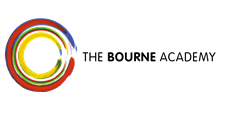 DRAMA AND PERFORMING ARTS AT THE BOURNE ACADEMYKey Stage 3 (Years 7, 8 & 9)Students in Key Stage 3 are taught Performing Arts lessons each week. Within those lesson students learn about a broad range of performance styles and skills combining drama, dance and acting techniqueStudents develop a practical understanding of performance styles and skills as well as exploring themes such as ‘Injustice’ and ‘Suffering in Silence’. Key Stage 4 (Years 10 & 11)BTEC Performing ArtsPreparation, Performance and ProductionActing SkillsIndividual ShowcaseGCSE DramaUnit One – Exploration of a theme or topicUnit Two – Exploration of a play text including Review of Live Theatre PerformanceUnit Three – Performance ExamKey Stage 5 (Years 12 & 13 – 6th Form)At Key Stage 5 our students study the Level 3 Performing Arts Extended Diploma. This qualification provides students with a wide range of opportunites across the Performing Arts as well as allowing students to specialise in their special chosen areas of interest. Students develop their acting, dance and vocal technique through specialist classes each week as well as gaining experience of Arts Managemet, Event Management, Set Design and Staging, Box Office, Marketing and Arts Administration, Rehearsal Techniques, Directing Experience Units Include:Arts in the Community The Practice of Directing TheatrePerforming Arts BusinessPerforming to an AudienceDeveloping Physical TheatreCircus ManipulationDevising Contemporary Theatre PerformanceChoreographing DanceAuditions for ActorsField Trips & OutreachWithin Drama and Performing Arts students have a wide range of opportunities to further enhance their learning in lessons. ACE sessions are offered on both Tuesday and Thursday for students in Key Stage 3. During these sessions students will work on performance projects to share at events throughout the year. We regularly hold events throughout the year in which drama and acting students collaborate with other Performing Artists, including in whole Academy Musical Productions which have included West Side Story, Hairspray and most recently We Will Rock You. We hold other events throughout the year providing students with an opportunity to perform including Christmas Cabaret, Key Stage 3 and 4 Performance Evenings, Sixth Form ‘Ignite’ Performance Event, Bourne Academy Live Summer Showcase including our Oscars style Bourne Academy Performing Arts Awards Evening.Students have visited Royal Central School of Speech and Drama in London for tour, workshops and audition technique class, Arts University Bournemouth to watch several performances, Poole Lighthouse for drama workshops and performances. Students haveWhere Can Drama Lead You?Studying drama can open up a variety of paths for further education as well as a wide range of job opportunities. Drama is an important option choice for students considering a future in the Performing Arts industries however the core elements of creating drama mean that the option can develop highly desirable skills for a wide range of employment, Compromise, negotiation, public speaking, collaboration, creativity and exploring challenging subjects these are all skills and experiences which employers desire and are actively developed through the study of drama.Please email the Subject Leader jonathan.perkins@thebourneacademy.com if you have any questions about the curriculum or about your child’s progress during the year.